12/01/2023Imprimir contratoRESULTADO – ATA DE REGISTRO DE PREÇON° 20221512ARP01O Instituto de Gestão e Humanização – IGH, entidade de direito privado e sem finslucrativos, classificado como Organização Social, vem tornar público a Ata de Registro dePreço, com a finalidade de adquirir bens de consumo para as Unidades HEAPA, HEMU e HEMNSLCONTRATO / ACORDO COMERCIAL: 1141421 - ATA DE REGISTRO DE PREÇO001 - CONSOLIDADO IGH GO - OUT/2022Periodo de Vigência:Contato:Vigência por período1/01/2023 a 10/01/2024Lucas De Jesus Nunes0/01/20231Data de elaboração:Data de validação:Motivo da Recusa:1Observações:1. Objeto: Registro de Preço para contratação de empresa fornecedora de materiaisdescartáveis para as Unidade do IGH GO. 1.1 HEAPA - Hospital Estadual deAparecida de Goiânia Caio Louzada - CNPJ: 11.858.570/0004-86 1.2 HEMU -Hospital Estadual da Mulher - CNPJ: 11.858.570/0002-14 1.3 HEMNSL - HospitalEstadual e Maternidade Nossa Senhora de Lourdes - CNPJ: 11.858.570/0005-67 2.Justificativa: A contratação da empresa visa atender as necessidades das Unidadessupracitadas, relativas ao fornecimento de matérias descartáveis. TERMO DEREFERÊNCIA COMPLETO EM ANEXO.ID PDC Origem250738837Fornecedor Contratado:Cirurgica Goiania Eireli (37.519.601/0001-15)Condições dePagamentoFaturamento MínimoR$ 500,0000Prazo de EntregaFreteCIF2 dias após confirmação30 ddlProdutos Contratados:BOBINA DE SACO FINO ATOXICO TRANSP PICOTADO 35 X 50 -> DE PLASTICO.BOBINA COM CAPACIDADE APROXIMADA DE 3 KG. NAO RECICLADO. - QUILO -Cod.: 22440QuantidadeMarcas PreferidasQuantidadeValor UnitárioEmbalagem-porembalagemTotalACEITAALTERNATIVAR$480 Quilograma R$ 27,8500113.368,0000BOBINA PLASTICA PICOTADA 50 X 70 - Cod.: 42857QuantidadeporembalagemMarcasPreferidasQuantidadeValor UnitárioR$ 60,0000Embalagem-TotalR$-1140 Unidade168.400,0000https://bionexo.bionexo.com/contrato/ImprimirContrato.do?ct_id=1141421&parcial=S1/3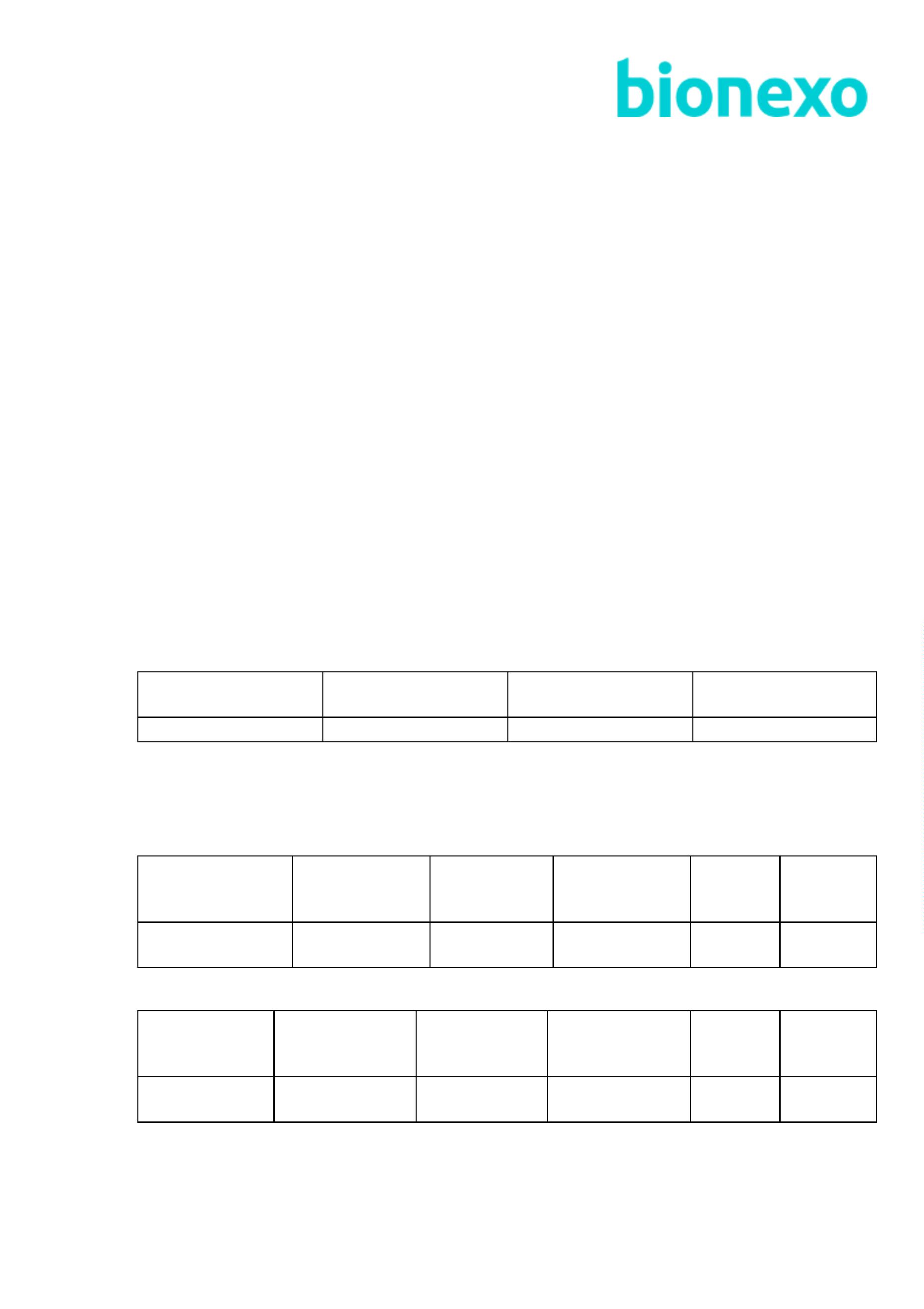 12/01/2023Imprimir contratoCOPO DESCARTAVEL 50ML PCT C/ 100 - PACOTE - Cod.: 312QuantidadeporembalagemMarcas PreferidasQuantidadeValor UnitárioR$ 4,5000Embalagem-TotalACEITAALTERNATIVAR$3.456,0000768 Pacote1COPO DESCARTAVEL TRANSPARENTE 200ML PCT C/100 -> ATOXICO, EMPOLIESTIRENO ATOXICO. CADA PACOTE EM 100 COPOS DEVERA TER PESO MINIMO60G. PACOTE - Cod.: 3281QuantidadeporembalagemMarcas PreferidasQuantidade5840 PacoteValor UnitárioR$ 6,0000Embalagem-TotalACEITAALTERNATIVAR$1195.040,0000SACO P/ LIXO LARANJA 200LTS. PCT COM 100 UNIDADES EM 10 MICRAS - UNIDADEUNIDADE - Cod.: 40007-QuantidadeporembalagemMarcas PreferidasQuantidadeValor UnitárioR$ 79,3000Embalagem-TotalACEITAALTERNATIVAR$360 Unidade128.548,0000SACO P/ROUPAS INFECTANTE AZUL C/CORDAO P/FECHAR 120LTS - UNIDADE -Cod.: 40899QuantidadeMarcas PreferidasQuantidadeValor UnitárioR$ 2,1500Embalagem-porembalagemTotalACEITAALTERNATIVAR$40800 Unidade187.720,0000SACO PLASTICO 40X60 CM PC 1 KG - UNIDADE - Cod.: 37680QuantidadeporembalagemMarcas PreferidasQuantidadeValor UnitárioR$ 35,7000Embalagem-TotalACEITAALTERNATIVAR$1020 Unidade136.414,0000SACO PLASTICO TRANSP. 15X30CM -> TRANSPARENTE ; ALTERAÇÃO NA MEDIDA DE5X29 PARA 15X30 PADRÃO ABNT - (KILO) - Cod.: 87341QuantidadeporembalagemMarcas PreferidasQuantidadeValor UnitárioR$ 35,7000Embalagem-TotalACEITAALTERNATIVAR$600 Unidade121.420,0000SACO PLASTICO TRANSP. 20X30CM -> SACO PLASTICO TRANSPARENTE 20 X 30 -FECHO HERMETICO - (KILO) - Cod.: 2741QuantidadeMarcas PreferidasQuantidadeValor UnitárioR$ 35,7000Embalagem-porembalagemTotalACEITAALTERNATIVAR$660 Unidade123.562,0000https://bionexo.bionexo.com/contrato/ImprimirContrato.do?ct_id=1141421&parcial=S2/3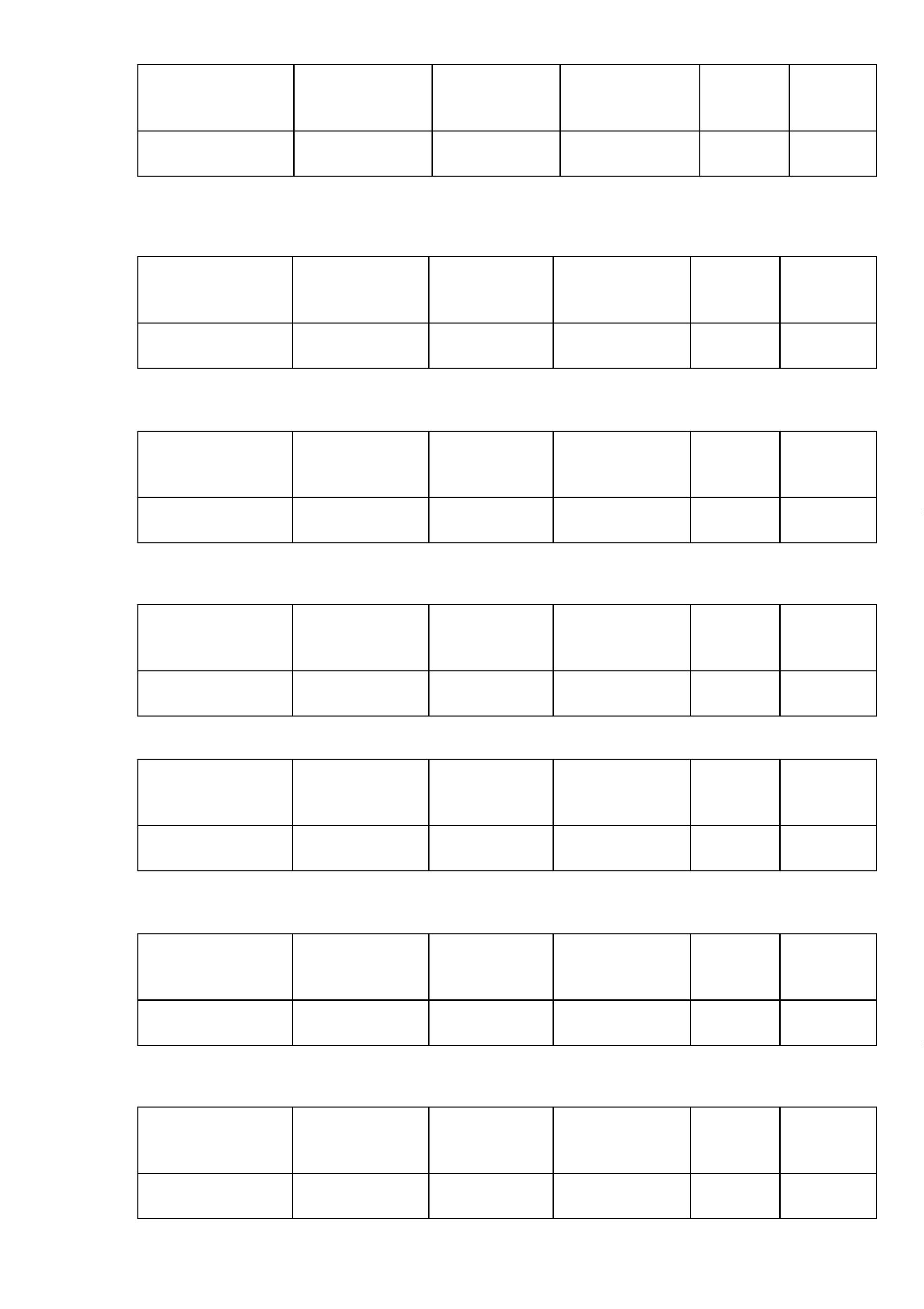 12/01/2023Imprimir contratoSACO PLASTICO TRANSP. 25X35 -> SACO PLASTICO TRANSPARENTE ESPESSURAMEDIA 25 X 35 - UNIDADE - Cod.: 26308QuantidadeMarcas PreferidasQuantidadeValor UnitárioR$ 35,7000Embalagem-porembalagemTotalACEITAALTERNATIVAR$612 Unidade121.848,4000SACO PLASTICO TRANSP. 50X80X12CM -> - REFORCADO - ( KILO ) - Cod.: 4097QuantidadeMarcas PreferidasQuantidadeValor UnitárioR$ 35,7000Embalagem-porembalagemTotalACEITAALTERNATIVAR$1020 Unidade136.414,0000SACO PLASTICO TRANSPARENTE 10 X 20 - ( KILO ) - Cod.: 39999QuantidadeMarcas PreferidasQuantidadeValor UnitárioR$ 41,5000Embalagem-porembalagemTotalACEITAALTERNATIVAR$9.960,0000240 Unidade1SACO PLASTICO TRANSPARENTE 30 X 40CM -> FECHO HERMETICO -( KILO ) - Cod.:1569QuantidadeporembalagemMarcas PreferidasQuantidade60 UnidadeValor UnitárioR$ 35,7000Embalagem-TotalACEITAALTERNATIVAR$9134.272,0000SACO PLASTICO TRANSPARENTE 80X120 ( KILO ) - Cod.: 43105QuantidadeporembalagemMarcasPreferidasQuantidadeValor UnitárioR$ 35,7000Embalagem-TotalR$-900 Unidade132.130,0000Total do Contrato: R$ 512.552,4000https://bionexo.bionexo.com/contrato/ImprimirContrato.do?ct_id=1141421&parcial=S3/3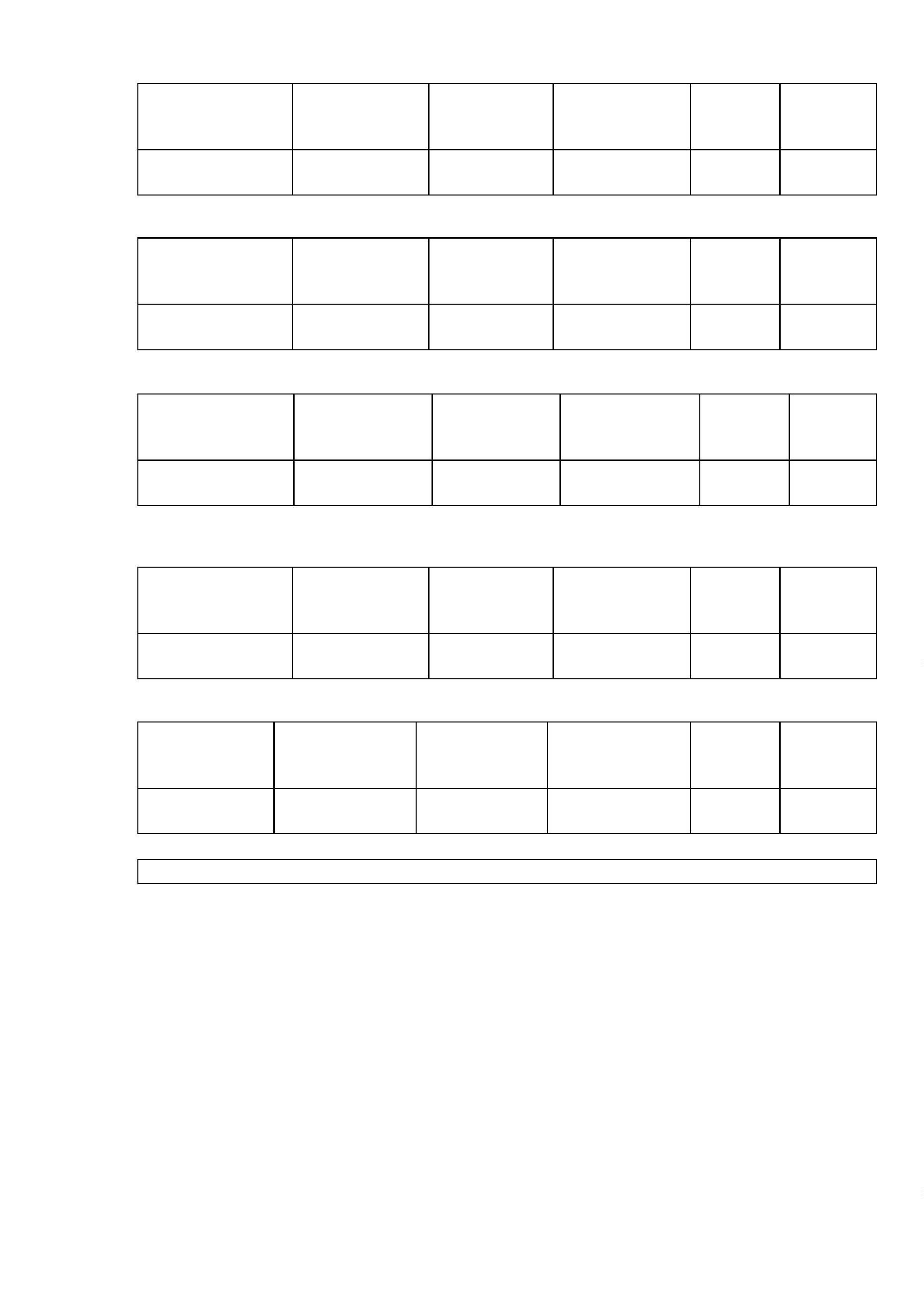 